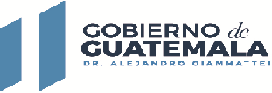 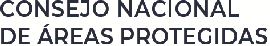 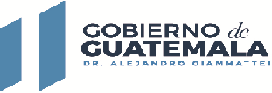 PERIODO: DEL 01 AL 29 de FEBRERO 2024CONSEJO NACIONAL DE AREAS PROTEGIDASDIRECCIÓN ADMINISTRATIVADEPARTAMENTO DE COMPRASNo.RenglónNombre y ApellidosServicios Técnicos / ProfesionalesContrato o ActaVigencia del ContratoPorcentaje de pagoValor en quetzalesPeriodo de PagoCURNITDescripción1183VICTOR ARMANDO PEREZ DIAZSERVICIOS TÉCNICOSActa Administrativa 01-202410/01/2024 al30/08/202412.50%Q	10,000.00SEGUNDO DESEMBOLSO3287979026-7SERVICIOS TÉCNICOS DE ASESORÍA JURÍDICA PARA APOYO HACIA LA DIRECCIÓN DE RECURSOS HUMANOS DEL CONSEJONACIONAL DE ÁREAS PROTEGIDAS PARA EL SEGUIMIENTO DE EXPEDIENTES DE PROCESOS LABORALES Y OTROSREQUERIMIENTOS DENTRO DEL ÁMBITO DE SUS COMPETENCIAS1189GLORIA LETICIA PÉREZ PUERTOSERVICIOS PROFESIONALESActa Administrativa 02-202408/02/2024 AL18/04/202440.00%Q	30,000.00PRIMER DESEMBOLSO329243854-2SERVICIO DE ASESORIA Y APOYO A LA SECRETARIA EJECUTIVA DEL CONSEJO NACIONAL DE ÁREAS PROTEGIDAS EN ELFORTALECIMIENTO DE LAS CAPACIDADES PROFESIONALES EN MATERIA LEGAL YTÉCNICA.